Башkортостан Республикаhы                     		      Совет сельского поселения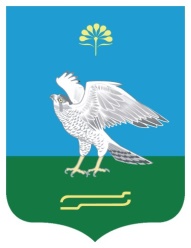             Ми9к9 районы   	          Биккуловский сельсовет      муниципаль районыны4                                                       муниципального района          Бик3ол ауыл советы			             Миякинский район           ауыл биләмәһе советы                                                        Республики Башкортостан	                                                  ҠАРАР					    	              РЕШЕНИЕОб организации и назначении публичных слушаний по проекту решения Совета сельского поселения Биккуловский сельсовет муниципального района Миякинский район Республики Башкортостан «О внесении изменений и дополнений в Устав сельского поселения Биккуловский сельсовет муниципального района Миякинский район Республики Башкортостан»В соответствии с Федеральным законом «Об общих принципах организации местного самоуправления в Российской Федерации» от 06.10.2003 г. № 131-ФЗ, Законом Республики Башкортостан от 18.03.2005 г.
№ 162-з «О местном самоуправлении в Республике Башкортостан», руководствуясь Уставом сельского поселения Биккуловский сельсовет муниципального района Миякинский район Республики Башкортостан, Положением о публичных слушаниях  сельского поселения Биккуловский сельсовет муниципального района Миякинский район Республики Башкортостан, Совет сельского поселения Биккуловский сельсовет муниципального района Миякинский район Республики Башкортостан р е ш и л:1. Назначить  публичные слушания по проекту решения Совета сельского поселения Биккуловский сельсовет муниципального района Миякинский район Республики Башкортостан «О внесении изменений и дополнений в Устав сельского поселения Биккуловский сельсовет муниципального района Миякинский район Республики Башкортостан» (прилагается).2. Провести публичные слушания 29 декабря 2021 года в 12 ч. 00 мин. по адресу: Республика Башкортостан, Миякинский район, с. Садовый, ул. Фестивальная, 2/1 в здании администрации сельского поселения Биккуловский сельсовет муниципального района Миякинский район Республики Башкортостан.3.	Организацию и проведение публичных слушаний по вышеуказанному проекту возложить на комиссию по проведению публичных слушаний в следующем составе:председатель комиссии Загидуллин Ильдар Ришатович – председатель Совета сельского поселения Биккуловский  сельсовет муниципального района Миякинский район Республики Башкортостан;секретарь комиссии Бормотина Земфира Фаритовна  – депутат от избирательного округа № 3;члены комиссии:Туленкова Альфия Минияровна – депутат от избирательного округа № 6;Хабибуллина Зульфия Ривалевна– депутат от избирательного округа № 4;Срок подачи указанных предложений составляет 10 календарных дней со дня (обнародования) решения о назначении публичных слушаний.  Указанные предложения должны содержать фамилию, имя, отчество, дату и место рождения, адрес места жительства, серию, номер и дату выдачи паспорта гражданина или иного замещающего его документа, наименование и код органа, выдавшего паспорт или документ, заменяющий паспорт гражданина. Предложения принимаются в рабочие дни со дня опубликования данного решения по адресу: Республика Башкортостан, Миякинский район,  с. Садовый, ул.Фестивальная, 2/1.Разместить настоящее решение и проект решения Совета сельского поселения Биккуловский сельсовет муниципального района Миякинский район «О внесении изменений и дополнений в Устав сельского поселения Биккуловский сельсовет муниципального района Миякинский район Республики Башкортостан» на официальном сайте администрации сельского поселения Биккуловский сельсовет муниципального района Миякинский район Республики Башкортостан https://spbikkulovski.ru/ и опубликовать настоящее решение на информационном стенде в здании администрации сельского поселения Биккуловский сельсовет муниципального района Миякинский район Республики Башкортостан.Глава сельского поселенияБиккуловский сельсовет муниципального районаМиякинский районРеспублики Башкортостан                                                            И.Р. Загидуллинс. Садовый15 декабря 2021 г.№ 107